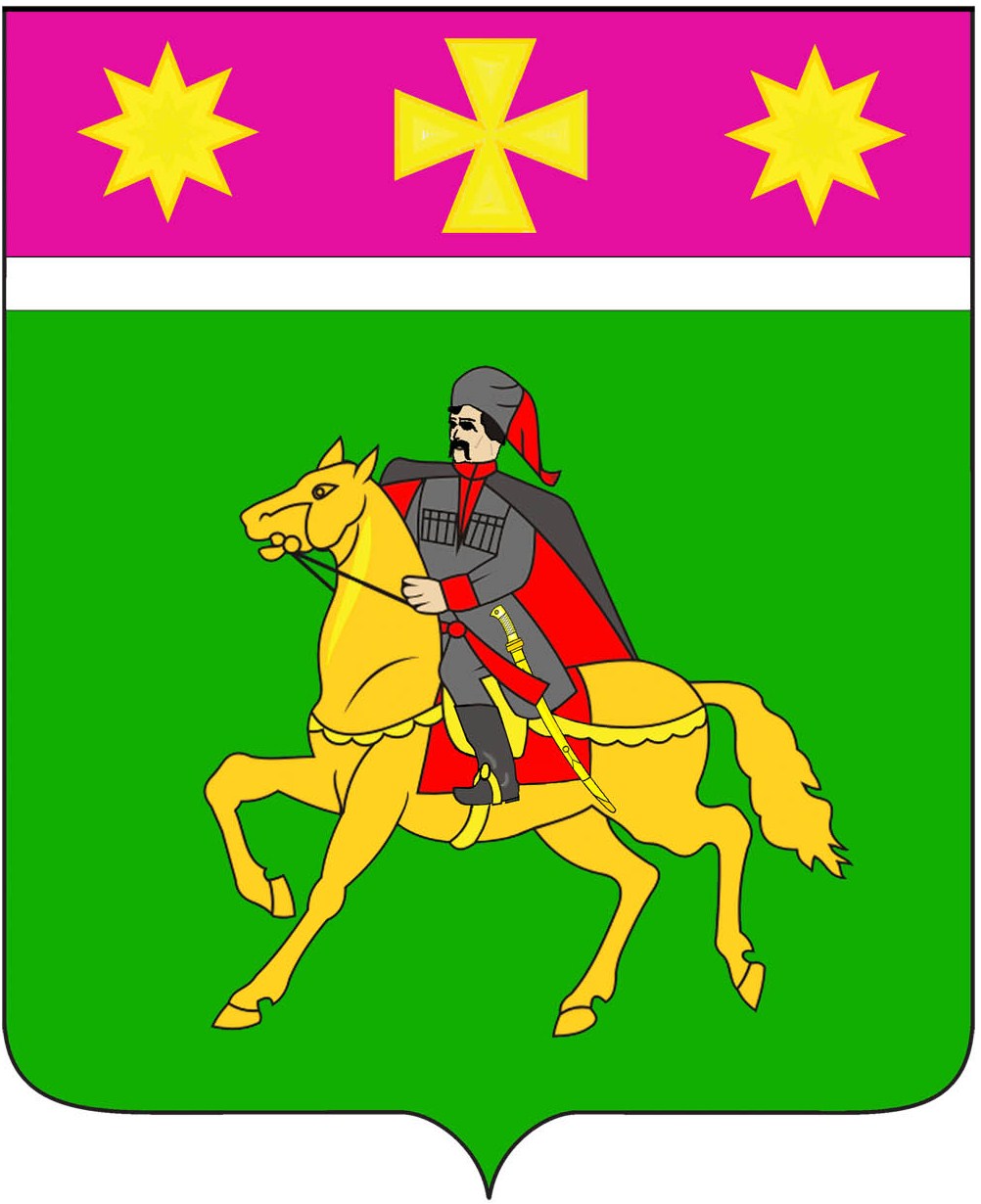 АДМИНИСТРАЦИЯ ПОЛТАВСКОГО СЕЛЬСКОГО ПОСЕЛЕНИЯКРАСНОАРМЕЙСКОГО  РАЙОНА    П О С Т А Н О В Л Е Н И Е                    от 29.04.2021                                                                                                  № 123станица Полтавская О внесении изменений в постановление администрации Полтавского сельского поселения Красноармейского района  от 1 августа 2016 года № 472 «О комиссии  по соблюдению требований к служебному поведению муниципальных служащих, замещающих должности  муниципальной службы в администрации  Полтавского сельского поселения Красноармейского района,и урегулированию конфликта интересов» В соответствии с Федеральным законом от 25 декабря 2008 г. 
№ 273-ФЗ «О противодействии коррупции», Указом Президента Российской Федерации от 1 июля 2010 г. № 821 «О комиссиях по соблюдению требований к служебному поведению федеральных государственных служащих и урегулированию конфликта интересов» (с изменениями от 19 сентября 2017 г. № 431) и постановлением главы администрации (губернатора) Краснодарского края от 19 июня 2012 г. № 716 «Об утверждении Порядка образования комиссии органа местного самоуправления, аппарата избирательной комиссии муниципального образования Краснодарского края по соблюдению требований к служебному поведению муниципальных служащих и урегулированию конфликта интересов» администрация Полтавского сельского поселения Красноармейского района п о с т а н о в л я е т :          1. Внести изменения в постановление администрации Полтавского сельского поселения Красноармейского района от 1 августа 2016 года № 472 «О комиссии по соблюдению требований к служебному поведению муниципальных служащих замещающих должности  муниципальной службы в администрации  Полтавского сельского поселения Красноармейского района, и урегулированию конфликта интересов», изложив приложение в новой редакции (приложение).           2. Контроль за исполнением настоящего постановления возложить на заместителя главы Полтавского сельского поселения Красноармейского района В.А. Гористова.	3. Постановление вступает в силу со дня его подписания.Глава Полтавского сельского поселенияКрасноармейского района 					               В.А. Побожий Приложениек постановлению администрации Полтавского сельского поселения Красноармейского районаот_________________№_____«Приложение 2УТВЕРЖДЕНОпостановлением администрацииПолтавского сельского поселения Красноармейского района от 1 августа 2016 года № 472(в редакции постановленияадминистрации Полтавского сельского поселения Красноармейского районаот______________№_______Состав
о комиссии  по соблюдению требований к служебному поведению муниципальных служащих, замещающих должности  муниципальной службы в администрацииПолтавского сельского поселения Красноармейского района,и урегулированию конфликта интересовГлава Полтавского сельского поселенияКрасноармейского района 					               В.А. Побожий	Гористов Вячеслав  Александрович-заместитель главы Полтавского сельского поселения Красноармейского района  председатель комиссии;Кулешова  Юлия Викторовна-главный специалист, юрисконсульт администрации Полтавского сельского поселения, председатель комиссии;СоколовскаяМария Александровна-начальник  общего отдела администрации Полтавского сельского поселения, секретарь комиссииЧлены комиссии:Члены комиссии:Члены комиссии:Безворитняя Анна Ивановна-председатель первичной профсоюзной организации администрации Полтавского сельского поселения; БолдыреваОльга Петровна -директор филиала  МПСУ, депутат Совета Полтавского сельского поселения (по согласованию);Галушко Наталья Витальевна-начальник финансового отдела, главный бухгалтер администрации Полтавского сельского поселения;ПортнягинаЕвгения Сергеевна-директор МКУК «Полтавский культурный центр» (по согласованию).